Квест - игра по ПДДдля детей второй младшей группы «Колобок»«В поисках сигналов светофора»Воспитатели:Вяткина Т.И.Марьясова Н.Г.        Цель: изучение дорожных правил через игру пропаганда основ безопасного поведения на дороге.        Задачи:        1.Формировать интерес к различным формам изучения и закрепления правил дорожного движения и поведения пешеходов.        2. Закрепить знания детей о сигналах светофора.           3.Развивать творческий потенциал, внимание, мышление, наблюдательность.        4.Развивать умение самостоятельно пользоваться полученными знаниями в повседневной жизни.        5.Воспитывать дружеские, товарищеские отношения, умение работать командой, приходить на помощь друг другу.        6.Вызвать у детей эмоциональный подъем, радостное настроение.        Оборудование:        - макеты дорожных знаков; руль; дорожные знаки, пешеходный переход, круги (красный, жёлтый, зелёный), верёвки, обручи, колонка.        Действующие лица: Воспитатель; Незнайка; Светофор.Ход квест-игры:        Дети заходят под музыку «Мы едем, едем, едем” и становятся полукругом.        Воспитатель: Ребята, сегодня мы собрались не просто так, а по очень важному делу. Мы с вами сегодня познакомимся с правилами дорожного движения. Ведь это очень важно, потому что если их не соблюдать, то можно попасть в большую беду, как это сделал один сказочный герой. А как его зовут, попробуйте отгадать сами.- Каждый знает, что без правилБез дорожных не прожить.Ведь должны мы на дороге осмотрительными быть!А вот один сказочный геройОчень плохо вел себя порой.Про уроки забывал,Правила не признавал.И плохое поведениеПринесло лишь огорчение!        Догадались – кто это? под музыку в зал забегает Незнайка        Незнайка – Всем привет. Ребята, как хорошо, что я к вам заглянул. Меня зовут Незнайка. Я со всеми детишками дружу. (огорчённо произносит) Но с дорожными знаками никак не получается подружиться (плачет).        Воспитатель обращается к Незнайке и детям        Воспитатель: Незнайка, не плачь. Мы, с ребятами, тебе поможем. Ребята поможем Незнайке? (Да)        Воспитатель: Послушайте загадки и попробуйте их разгадать.Эй, водитель осторожно!Ехать быстро невозможно.Знают люди все на свете-В этом месте ходят дети!(Знак «Дети»)На дорожном знаке томЧеловек идет пешком.Полосатые дорожкиПостелили нам под ножки.Чтобы мы забот не зналиИ по ним вперед шагали.(Знак «Пешеходный переход»)Не летит, не жужжит,Жук по улице бежит.И горят в глазах жукаДва блестящих огонька.(Автомобиль)Силач на четырёх ногах,В резиновых сапогахПрямиком из магазинаПрикатил нам пианино.(Грузовик)Три глаза - три приказа,Красный - самый опасный.(Светофор)        Светофор: здравствуйте ребята, я Светофор.        Воспитатель: Ребята, посмотрите на наш светофор. Как вы думаете, чего ему не хватает? (ответы детей). Злая колдунья его заколдовала, и он теперь не может отыскать свои сигнальные цвета. он попросил у нас помощи. ребята, вы готовы помочь светофору? (ответы детей)        Воспитатель: тогда отправляемся в путешествие.1 Игра «Топни- хлопни»1. Девочка с мамой переходят дорогу по пешеходному переходу (хлопают).2. Мальчик ведет девочку через дорогу в неположенном месте (топают).3. Девочка катается на роликах по проезжей части (топают).4. Мальчик с девочкой обходят троллейбус сзади (хлопают).5. Люди ждут автобус на автобусной остановке (хлопают).6. Дети прицепились к общественному транспорту (топают).7. Дети играют в футбол на проезжей части дороги (топают).8. Дети переходят дорогу на зеленый сигнал светофора (хлопают).9. Пешеходы идут по тротуару (хлопают).10. Дети сидят на ограждении у дороги (топают).11. Дети играют на автобусной остановке (топают).12. Мальчик и девочка обходят трамвай спереди (хлопают).13. Дети бегут по пешеходному переходу (топают).        Воспитатель: Молодцы ребята. Отлично справились с заданием. (Дети получаю красный сигнал светофора). Едем дальше.2. Пешеходный переход.        Воспитатель: Мы должны быть очень осторожными переходя дорогу. Незнайка, помоги мне, пожалуйста, показать ребятам, как надо переходить дорогу по пешеходному переходу. (Незнайка показывает, как правильно переходить дорогу, по рассказу воспитателя)        Переходить дорогу надо только в отведённом для этого месте, по пешеходному переходу. И обязательно смотреть по сторонам. Переходя дорогу, посмотрите налево, если нет опасности, переходите дорогу. На середине пешеходного перехода остановитесь и посмотрите направо и только после этого заканчивайте свой путь. А сейчас мы с вами поиграем.       3. Игра «Воробышки и автомобиль»        Дети – «воробушки» стоят в гнездышках (гимнастические кольца). Воспитатель «автомобиль». Когда играет спокойная музыка, птички вылетают из гнезда и бегают. Как только заиграет тревожная музыка, выезжает автомобиль. Воробышкам быстро надо залететь в свои домики и подождать пока автомобиль не уедет.        (Дети получают кружок желтого цвета)        3. Автобус        Воспитатель: Какие вы молодцы. А сейчас мы с вами покатаемся на автобусе.        Игра «Автобус»        Взрослые (Незнайка и Воспитатель) держат верёвку, за которую цепляются дети. Задача команды – доехать до светофора, развернуться и вернуться назад.        (Дети получают зеленый кружок)        4. Сигналы светофора.        Воспитатель: Светофор, мы нашли твои сигнальные огоньки!        Светофор: вот спасибо, только я не помню какой цвет за каким следует и что он обозначает.        Воспитатель: это не беда! у меня есть помощники, они очень умные, смелые. Они точно знают все о сигналах светофора. Правда ребята? (ответы детей)        Воспитатель: Ребята, на улице нужно быть очень внимательным и сейчас я проверю вашу внимательность.        Воспитатель: Мы поиграем в игру:«Сигналы светофора». Условия игры: я показываю вам зелёный кружок, вы шагаете на месте; красный – замерли; жёлтый – смотрим по сторонам.         Светофор: спасибо, ребята, я вспомнил все о своих сигнальных огнях. Вы поможете вставить их на свои места? (ответы детей)Незнайка: - Молодцы!Я так счастлив, я так рад,Что попал к вам в детский сад.Смогли меня вы научить,Как по улицам ходить.Незнайка и светофор прощаются с ребятами. Дети возвращаются в группу.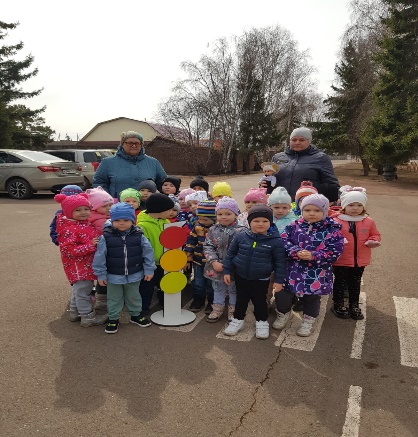 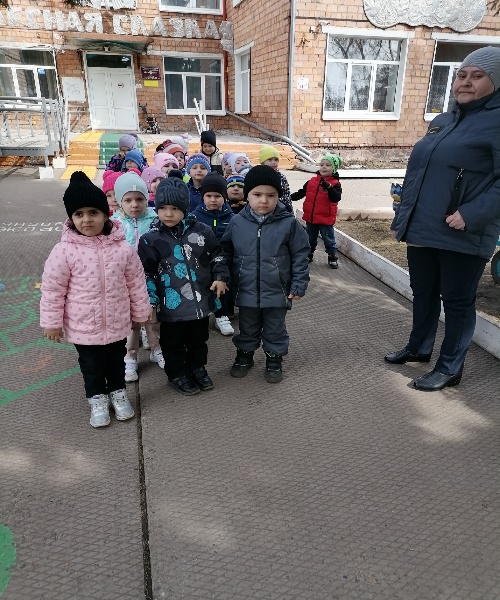 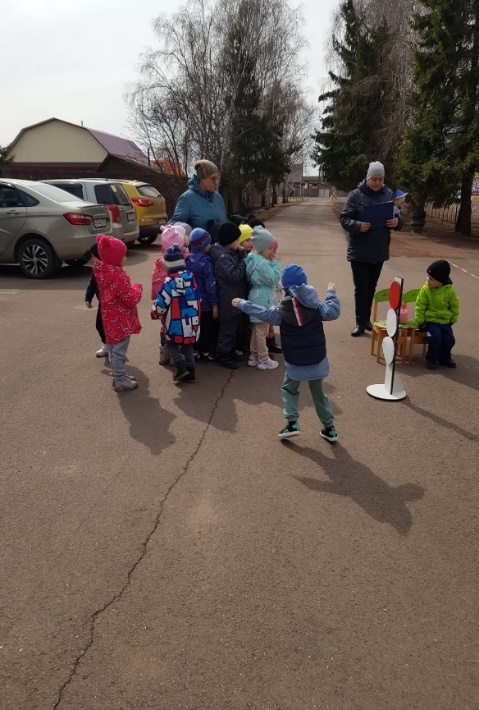 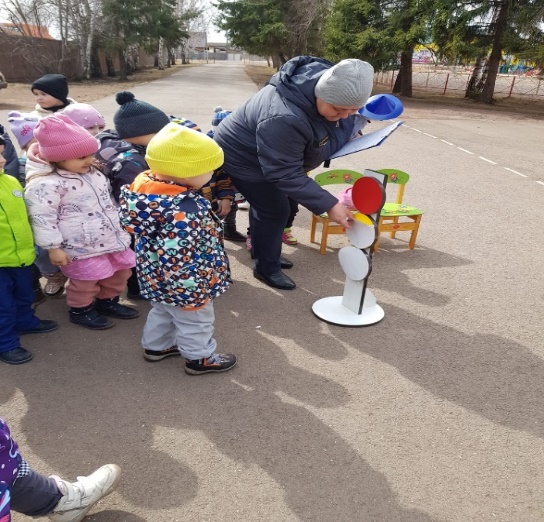 